МИНИСТЕРСТВО НАУКИ И ВЫСШЕГО ОБРАЗОВАНИЯ РОССИЙСКОЙ ФЕДЕРАЦИИфедеральное государственное автономное образовательное учреждение высшего образования
"САНКТ-ПЕТЕРБУРГСКИЙ ГОСУДАРСТВЕННЫЙ УНИВЕРСИТЕТ АЭРОКОСМИЧЕСКОГО ПРИБОРОСТРОЕНИЯ"Кафедра № 83РАБОЧАЯ ПРОГРАММА ДИСЦИПЛИНЫ«Экономика»(Наименование дисциплины)Санкт-Петербург– 2021Лист согласования рабочей программы дисциплины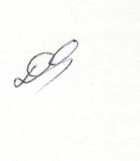 Программу составил (а)Программа одобрена на заседании кафедры № 83  «23» июня 2021 г, протокол № 8Заведующий кафедрой № 83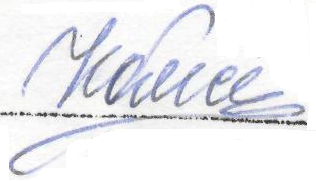 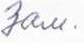 Ответственный за ОП ВО 11.03.01(01)Заместитель директора института №2 по методической работе АннотацияДисциплина «Экономика» входит в образовательную программу высшего образования – программу бакалавриата по направлению подготовки/ специальности 12.03.05 «Лазерная техника и лазерные технологии» направленности «Лазерная техника и лазерные технологии». Дисциплина реализуется кафедрой «№83».Дисциплина нацелена на формирование у выпускника  следующих компетенций:УК-2 «Способен определять круг задач в рамках поставленной цели и выбирать оптимальные способы их решения, исходя из действующих правовых норм, имеющихся ресурсов и ограничений»УК-9 «Способен принимать обоснованные экономические решения в различных областях жизнедеятельности»ОПК-2 «Способен осуществлять профессиональную деятельность с учетом экономических, экологических, интеллектуально правовых, социальных и других ограничений на всех этапах жизненного цикла технических объектов и процессов»Содержание дисциплины охватывает круг вопросов, связанных с изучением основных экономических понятий (микро- и макроэкономических), их взаимосвязи и применения в практической сфере. Основная особенность курса – сочетание теории и практических знаний, направленность на применение полученных теоретических знаний в практической плоскости. Структура лекционного материала стандартна и включает в себя изучение теоретических понятий. На семинарских занятиях теоретический материал прорабатывается более подробно, в том числе путем решения задач и разбора конкретных кейсов и ситуаций. Преподавание дисциплины предусматривает следующие формы организации учебного процесса: лекции, практические занятия, самостоятельная работа обучающегося.Программой дисциплины предусмотрены следующие виды контроля: текущий контроль успеваемости, промежуточная аттестация в форме зачета.Общая трудоемкость освоения дисциплины составляет 2 зачетных единицы, 72 часа. Язык обучения по дисциплине «русский »Перечень планируемых результатов обучения по дисциплинеЦели преподавания дисциплиныОсновная цель преподавания дисциплины – знакомство студентов с ключевыми экономическими категориями и возможностью их применения на практике с учетом особенностей развития рыночной экономики. В качестве дополнительных целей можно выделить следующие:заложить понятийный аппарат, а также методологию и инструментарий, использующийся всеми экономическими науками,помочь овладеть основным инструментарием экономического анализа развития предприятия, рассмотреть законы развития микро- и макроэкономики; на основе изучения современных научных школ и направлений экономической мысли сформировать целостное научно обоснованное представление о функционировании экономики на микро- и макроуровнях.понять закономерности развития макроэкономики на основе изучения современных научных школ и направлений экономической мысли;помочь овладеть основным инструментарием государственного регулирования экономики.Дисциплина входит в состав обязательной части образовательной программы высшего образования (далее – ОП ВО).Перечень планируемых результатов обучения по дисциплине, соотнесенных с планируемыми результатами освоения ОП ВО.В результате изучения дисциплины обучающийся должен обладать следующими компетенциями или их частями. Компетенции и индикаторы их достижения приведены в таблице 1.Таблица 1 – Перечень компетенций и индикаторов их достижения Место дисциплины в структуре ОПДисциплина может базироваться на знаниях, ранее приобретенных обучающимися при изучении следующих дисциплин:«Математика. Аналитическая геометрия и линейная алгебра»,« Математика. Математический анализ».Знания, полученные при изучении материала данной дисциплины, имеют как самостоятельное значение, так и могут использоваться при изучении других дисциплин:«Социология».Объем и трудоемкость дисциплины Данные об общем объеме дисциплины, трудоемкости отдельных видов учебной работы по дисциплине (и распределение этой трудоемкости по семестрам) представлены в таблице 2.Таблица 2 – Объем и трудоемкость дисциплиныПримечание: **кандидатский экзаменСодержание дисциплиныРаспределение трудоемкости дисциплины по разделам и видам занятий.Разделы, темы дисциплины и их трудоемкость приведены в таблице 3.Таблица 3 – Разделы, темы дисциплины, их трудоемкость Практическая подготовка заключается в непосредственном выполнении обучающимися определенных трудовых функций, связанных с будущей профессиональной деятельностью.Содержание разделов и тем лекционных занятий.Содержание разделов и тем лекционных занятий приведено в таблице 4.Таблица 4 – Содержание разделов и тем лекционного циклаПрактические (семинарские) занятияТемы практических занятий и их трудоемкость приведены в таблице 5.Таблица 5 – Практические занятия и их трудоемкостьЛабораторные занятияТемы лабораторных занятий и их трудоемкость приведены в таблице 6.Таблица 6 – Лабораторные занятия и их трудоемкостьКурсовое проектирование/ выполнение курсовой работыУчебным планом не предусмотреноСамостоятельная работа обучающихсяВиды самостоятельной работы и ее трудоемкость приведены в таблице 7.Таблица 7 – Виды самостоятельной работы и ее трудоемкостьПеречень учебно-методического обеспечения 
для самостоятельной работы обучающихся по дисциплине (модулю)Учебно-методические материалы для самостоятельной работы обучающихся указаны в п.п. 7-11.Перечень печатных и электронных учебных изданийПеречень печатных и электронных учебных изданий приведен в таблице 8.Таблица 8– Перечень печатных и электронных учебных изданийПеречень электронных образовательных ресурсов 
информационно-телекоммуникационной сети «Интернет»Перечень электронных образовательных ресурсов информационно-телекоммуникационной сети «Интернет», необходимых для освоения дисциплины приведен в таблице 9.Таблица 9 – Перечень электронных образовательных ресурсов информационно-телекоммуникационной сети «Интернет»Перечень информационных технологийПеречень программного обеспечения, используемого при осуществлении образовательного процесса по дисциплине.Перечень используемого программного обеспечения представлен в таблице 10.Таблица 10– Перечень программного обеспеченияПеречень информационно-справочных систем,используемых при осуществлении образовательного процесса по дисциплинеПеречень используемых информационно-справочных систем представлен в таблице 11.Таблица 11– Перечень информационно-справочных системМатериально-техническая базаСостав материально-технической базы, необходимой для осуществления образовательного процесса по дисциплине, представлен в таблице12.Таблица 12 – Состав материально-технической базыОценочные средства для проведения промежуточной аттестации Состав оценочных средствдля проведения промежуточной аттестации обучающихся по дисциплине приведен в таблице 13.Таблица 13 – Состав оценочных средств для проведения промежуточной аттестации В качестве критериев оценки уровня сформированности (освоения) компетенций обучающимися применяется 5-балльная шкала оценки сформированности компетенций, которая приведена в таблице 14. В течение семестра может использоваться 100-балльная шкала модульно-рейтинговой системы Университета, правила использования которой, установлены соответствующим локальным нормативным актом ГУАП.Таблица 14 –Критерии оценки уровня сформированности компетенцийТиповые контрольные задания или иные материалы.Вопросы (задачи) для экзамена представлены в таблице 15.Таблица 15 – Вопросы (задачи) для экзаменаВопросы (задачи) для зачета / дифф. зачета представлены в таблице 16.Таблица 16 – Вопросы (задачи) для зачета / дифф. зачетаПеречень тем для курсового проектирования/выполнения курсовой работы  представлены в таблице 17.Таблица 17 – Перечень тем для курсового проектирования/выполнения курсовой работы  Вопросы для проведения промежуточной аттестации в виде тестирования представлены в таблице 18.Таблица 18 – Примерный перечень вопросов для тестовПеречень тем контрольных работ по дисциплине обучающихся заочной формы обучения, представлены в таблице 19.Таблица 19 – Перечень контрольных работМетодические материалы, определяющие процедуры оценивания индикаторов, характеризующих этапы формирования компетенций, содержатся в локальных нормативных актах ГУАП, регламентирующих порядок и процедуру проведения текущего контроля успеваемости и промежуточной аттестации обучающихся ГУАП.Методические указания для обучающихся по освоению дисциплиныМетодические указания для обучающихся по освоению лекционного материала.Основное назначение лекционного материала – логически стройное, системное, глубокое и ясное изложение учебного материала. Назначение современной лекции в рамках дисциплины не в том, чтобы получить всю информацию по теме, а в освоении фундаментальных проблем дисциплины, методов научного познания, новейших достижений научной мысли. В учебном процессе лекция выполняет методологическую, организационную и информационную функции. Лекция раскрывает понятийный аппарат конкретной области знания, её проблемы, дает цельное представление о дисциплине, показывает взаимосвязь с другими дисциплинами.Планируемые результаты при освоении обучающимися лекционного материала:получение современных, целостных, взаимосвязанных знаний, уровень которых определяется целевой установкой к каждой конкретной теме;получение опыта творческой работы совместно с преподавателем;развитие профессионально-деловых качеств, любви к предмету и самостоятельного творческого мышления.появление необходимого интереса, необходимого для самостоятельной работы;получение знаний о современном уровне развития науки и техники и о прогнозе их развития на ближайшие годы;научиться методически обрабатывать материал (выделять главные мысли и положения, приходить к конкретным выводам, повторять их в различных формулировках);получение точного понимания всех необходимых терминов и понятий.Лекционный материал может сопровождаться демонстрацией слайдов и использованием раздаточного материала при проведении коротких дискуссий об особенностях применения отдельных тематик по дисциплине.Структура предоставления лекционного материала:чтение теоретического материала лекций;чтение лекций с разбором конкретных ситуаций и задач.Методические указания для обучающихся по прохождению практических занятий Практическое занятие является одной из основных форм организации учебного процесса, заключающаяся в выполнении обучающимися под руководством преподавателя комплекса учебных заданий с целью усвоения научно-теоретических основ учебной дисциплины, приобретения умений и навыков, опыта творческой деятельности. Целью практического занятия для обучающегося является привитие обучающимся умений и навыков практической деятельности по изучаемой дисциплине. Планируемые результаты при освоении обучающимся практических занятий: закрепление, углубление, расширение и детализация знаний при решении конкретных задач; развитие познавательных способностей, самостоятельности мышления, творческой активности; овладение новыми методами и методиками изучения конкретной учебной дисциплины; выработка способности логического осмысления полученных знаний для выполнения заданий; обеспечение рационального сочетания коллективной и индивидуальной форм обучения. Требования к проведению практических занятийВ ходе практических занятий проходит решение задач, разбор и анализ кейсов, расчет экономических показателей, углубление и проверка теоретических знаний студентов, полученных во время лекционных занятий. Студенты перед проведением практического занятия должны ознакомиться с лекционным материалом, чтобы быть готовыми отвечать и показывать свой уровень знаний, который соответствующим образом оценивается.Методические указания для обучающихся по прохождению самостоятельной работы В ходе выполнения самостоятельной работы, обучающийся выполняет работу по заданию и при методическом руководстве преподавателя, но без его непосредственного участия.В процессе выполнения самостоятельной работы, у обучающегося формируется целесообразное планирование рабочего времени, которое позволяет им развивать умения и навыки в усвоении и систематизации приобретаемых знаний, обеспечивает высокий уровень успеваемости в период обучения, помогает получить навыки повышения профессионального уровня. Методическими материалами, направляющими самостоятельную работу обучающихсяявляются: учебно-методический материал по дисциплине.Методические указания для обучающихся по прохождению текущего контроля успеваемости.Текущий контроль успеваемости предусматривает контроль качества знаний обучающихся, осуществляемого в течение семестра с целью оценивания хода освоения дисциплины.Текущий контроль успеваемости проводится в виде тестирования и решения задач, примерный перечень вопросов для теста приведён в Приложении 1, примерный перечень задач приведён в Приложении 2.Так же, текущий контроль подразумевает ответы на проблемные вопросы, изучаемые в ходе лекций и практических занятий. Примеры проблемных вопросов приведены в Приложении 3.Методические указания для обучающихся по прохождению промежуточной аттестации.Промежуточная аттестация обучающихся предусматривает оценивание промежуточных и окончательных результатов обучения по дисциплине. Она включает в себя:зачет – это форма оценки знаний, полученных обучающимся в ходе изучения учебной дисциплины в целом или промежуточная (по окончании семестра) оценка знаний обучающимся по отдельным разделам дисциплины с аттестационной оценкой «зачтено» или «не зачтено».Система оценок при проведении промежуточной аттестации осуществляется в соответствии с требованиями Положений «О текущем контроле успеваемости и промежуточной аттестации студентов ГУАП, обучающихся по программам высшего образования» и «О модульно-рейтинговой системе оценки качества учебной работы студентов в ГУАП».Приложение 1Примеры промежуточных тестовВариант 11. Укажите, какое из положений не имеет отношение к предмету экономической теории:экономическое благонеограниченные ресурсымаксимизация удовлетворения потребностейэффективное использование ресурсов2.Если спрос растет, то кривая спроса сдвигается:влевовправопо вращению часовой стрелкипротив вращения часовой стрелкиЕсли рыночная цена ниже равновесной, то:появится избыток товаравозникает дефицит товаравеличина предложения превышает величину спросападает цена ресурсовК переменным издержкам предприятия относятся:расходы на полуфабрикатыаренда помещенийзаработная плата основных и вспомогательных рабочихжалованье сотрудниковКакая из приведенных целей фирмы является наиболее важной для фирмы?получение прибылимаксимизация продажповышение качества продукцииувеличение заработной платы работниковрасширение рынка сбыта товаров и услуг.Найдите определяющий признак модели совершенной конкуренции на рынке продукта:уникальный продукт, не имеющий близких заменителейбольшое число продавцов, каждый из которых продает весьма незначительную долю от общего объема продажнеравный доступ к информациинепреодолимые барьеры на входе в отрасльНоминальный ВНП измеряется в: мировых ценахэкспортных ценахрыночных текущих ценахбазовых (постоянных) ценахЧто из ниже перечисленного относится к инфляции спроса:рост цен на сырьерост процентной ставкиизбыток совокупного спроса по сравнению с реальным объемом производстваснижение инвестицийСтруктурная безработица является следствием:изменения циклов экономической активностиестественной перестройки экономикиК прямым налогам относятсяНДСПодоходный налогТаможенные пошлиныНалог на наследствоВариант 21. Фундаментальная проблема, с которой сталкиваются все экономические системы, это:инвестиции;производство;потребление;редкость ресурсов.2. Рыночный спрос не испытывает влияния:доходов потребителей;цен на взаимосвязанные товары;цен на ресурсы;численности покупателей.3. Точка на графике под кривой производственных возможностей означает:Напряженное использование ресурсовНевозможность данного объема производстваНедоиспользование ресурсовОптимальное состояние экономики4. Если предложение снижается, то кривая предложения сдвигается:влевовправопо вращению часовой стрелкипротив вращения часовой стрелки5. К постоянным издержкам предприятия относятся:заработная плата основных и вспомогательных рабочихрасходы на сырьеаренда оборудованияжалованье сотрудников6. Условие максимизации прибыли для фирмы – это равенство:Предельного дохода, предельных издержек и ценыСреднего дохода, средних издержек и ценыВалового дохода и валовых издержекПредельного дохода и предельных издержекВсе ответы неверны7. Ситуация, приближающаяся к монополистической конкуренции, скорее всего, будет характерна для:рынка зернарынка сферы общепита (кафе и ресторанов)метрополитенарынка земли8. Реальный ВВП измеряется в: мировых ценахэкспортных ценахрыночных текущих ценахбазовых (постоянных) ценах9. Что из ниже перечисленного не относится к инфляции издержек:рост цен на сырьерост процентной ставкиизбыток совокупного спроса по сравнению с реальным объемом производстваснижение инвестиций10. Кто из экономистов выступал за активное вмешательство государства в экономику:Дж. М. КейнсА. СмитД. РикардоМ. ФридманПриложение 2Примерный перечень практических задачВ результате повышения цены на товар с 10 до 12 р. объем спроса сокращается с 8 до 6 тыс. шт. Определите тип и коэффициент эластичности спроса по ценеВ краткосрочном периоде фирма производит 500 единиц продукции. Средние переменные издержки составляют 2 долл., средние постоянные издержки – 0,5 долл. Общие издержки составят:2,5 долл.1250 долл.750 долл.1100 долл.невозможно определить на основе имеющихся данныхПредположим, что потребитель имеет доход в $8. Цена товара А равна $1, цена товара В=0,5$. Какая из следующих комбинаций товаров находится на бюджетной линии?8А и 1В;7А и 1В;6А и 6В;5А и 6В;4А и 4В.Приложение 3Примеры проблемных вопросовСмысл концепции альтернативных издержекИспользование понятия «эластичность» в практической сфереМинусы монополизации рынкаПрименение моделей макроэкономического анализа на примере российской экономикиАнализ макроэкономических показателей РФЛист внесения изменений в рабочую программу дисциплиныУТВЕРЖДАЮРуководитель направленияк.т.н.,доц.(должность, уч. степень, звание)Н.В. Поваренкин(инициалы, фамилия)(подпись)«___» _________ 20__ гКод направления подготовки/ специальности11.03.01Наименование направления подготовки/ специальностиРадиотехникаНаименование направленностиРадиотехнические средства передачи, приема и обработки сигналовФорма обучениязаочнаяДоц., к.э.н., доц.Е.В. Давыденко(должность, уч. степень, звание)(подпись, дата)(инициалы, фамилия)д.т.н.,проф.А.А. Оводенко(уч. степень, звание)(подпись, дата)(инициалы, фамилия)доц.,к.т.н.К.К. Томчук(должность, уч. степень, звание)(подпись, дата)(инициалы, фамилия)доц.,к.т.н.,доц.О.Л. Балышева(должность, уч. степень, звание)(подпись, дата)(инициалы, фамилия)Категория (группа) компетенцииКод и наименование компетенцииКод и наименование индикатора достижения компетенцииУниверсальные компетенцииУК-2 Способен определять круг задач в рамках поставленной цели и выбирать оптимальные способы их решения, исходя из действующих правовых норм, имеющихся ресурсов и ограниченийУК-2.З.1 знать виды ресурсов и ограничения для решения поставленных задачУК-2.В.2 владеть навыками выбора оптимального способа решения задач с учетом имеющихся условий, ресурсов и ограниченийУниверсальные компетенцииУК-9 Способен принимать обоснованные экономические решения в различных областях жизнедеятельностиУК-9.З.1 знать основы экономической теории, необходимые для решения профессиональных задачУК-9.У.1 уметь обосновывать принятие экономических решений, использовать методы экономического планирования для достижения поставленных целейУК-9.В.1 владеть навыками принятия обоснованных экономических решений в различных областях жизнедеятельностиОбщепрофессиональные компетенцииОПК-2 Способен осуществлять профессиональную деятельность с учетом экономических, экологических, интеллектуально правовых, социальных и других ограничений на всех этапах жизненного цикла технических объектов и процессовОПК-2.З.1 знать экономические, экологические, социальные и другие ограничения на всех этапах жизненного цикла технических объектов и процессовОПК-2.В.1 владеть навыками профессиональной деятельности с учетом экономических, экологических, социальных и других ограничений на всех этапах жизненного цикла технических объектов и процессовВид учебной работыВсегоТрудоемкость по семестрамВид учебной работыВсего№3123Общая трудоемкость дисциплины, ЗЕ/ (час)2/ 722/ 72Из них часов практической подготовкиАудиторные занятия, всего час.3434в том числе:лекции (Л), (час)1717практические/семинарские занятия (ПЗ), (час)1717Самостоятельная работа, всего (час)3838Вид промежуточной аттестации: зачет, дифф. зачет, экзамен (Зачет, Дифф. зач, Экз.**)ЗачетЗачетРазделы, темы дисциплины Лекции(час)ПЗ (СЗ)(час)ЛР (час)КП (час)СРС (час)Семестр 3Семестр 3Семестр 3Семестр 3Семестр 3Семестр 3Раздел 1. Введение в экономику3312Раздел 2. Микроэкономика7713Раздел 3. Макроэкономика7713Итого в семестре:171738Итого17170038	Номер разделаНазвание и содержание разделов и тем лекционных занятийРаздел 1. Введение в экономикуТема 1. Предмет и методы экономической теории. Проблемы экономического выбора.Структурообразующие компоненты общества: средства и предметы труда, средства производства, рабочая сила, производительные силы, экономические отношения и их структура. Ограниченность ресурсов и проблема экономического выбора.Предмет  и методы экономической теории. Экономические законы и их классификация.Тема 2. Экономическая система: типы и моделиПонятие экономической системы, ее структура.Типы и модели экономических систем. Собственность: понятие, типы, виды. Потребности и система экономических интересов. Тема 3. Основные черты и категории товарного производстваОсобенности и виды товарного производства. Товар и его свойства. Общественная полезность. Двойственный характер труда, создающего товар. Влияние производительности и интенсивности труда на величину стоимости.Исторический процесс возникновения денег. Функции денег. Сущность и структура капитала. Основной и оборотный капитал. Амортизация.Экономические законы рыночной экономики.Тема 4. Рынок и его функцииРынок, его основные элементы, функции и структура.Преимущества и негативные стороны рыночной экономики. Характерные черты рыночной экономики развитых стран в современных условиях. Особенности регулируемой рыночной экономики. Конкуренция: ее функции, виды, методы. Основные рыночные ситуации. Раздел 2. МикроэкономикаТема 5. Теория спроса и предложенияСпрос и факторы, на него влияющие. Закон спроса. Взаимодополняемость и взаимозамещение благ. Предложение и факторы, влияющие на его величину. Закон предложения.Рыночное равновесие. Равновесная цена. Излишки (выигрыш) производителей и потребителей. Метод сравнительной статики.Тема 6. Эластичность спроса и предложенияПоказатели эластичности спроса. Значение эластичности спроса для экономической политики фирм.Эластичность предложения.Регулирование рынка: фиксированные цены, налоги и дотации. Значение эластичности спроса и предложения для экономической политики правительства.Тема 7. Теория потребительского поведенияКоличественный подход  к анализу полезности и спроса. Кривые безразличия, их виды. Предельная норма замещения. Бюджетное ограничение. Бюджетная линия. Оптимум потребителя. Изменения оптимума в связи с ростом доходов потребителя и изменением цен.Эффект дохода и эффект замещения.Тема 8. Предпринимательство и формы его организации. Производственная функция Предпринимательство. Внешняя и внутренняя среда предприятия. Экономические риски и неопределенность. Классификация предприятий: формы организации предпринимательства, их преимущества и недостатки. Формы объединений. Производственная функция и ее свойства. Краткосрочный и долгосрочный периоды в экономическом анализе. Общий, средний и предельный продукт переменного фактора. Кривые равного продукта (изокванты) и линии равных затрат (изокосты).Оптимум производителя. Отдача от масштаба (возрастающая, убывающая, постоянная). Тема 9. Издержки производства и прибыль предприятияОбщая, средняя и предельная выручка. Бухгалтерские и экономические издержки.Прибыль бухгалтерская и экономическая.Издержки производства (общие, средние и предельные). Переменные и постоянные издержки. Взаимосвязь общих, средних и предельных издержек в краткосрочном периоде.Анализ долгосрочных издержек.Оптимальный объем производства и факторы, на него влияющие.Раздел 3. МакроэкономикаТема 10. Макроэкономическая нестабильностьЦикличность как всеобщая форма экономической динамики. Типы циклов и их причины. Основные характеристики экономического цикла деловой активности. Особенности экономических циклов в современных условиях. Современная трактовка экономического цикла.Безработица как форма макроэкономической нестабильности. Понятие безработицы и ее причины. Типы безработицы. Издержки безработицы, закон Оукена. Теории занятости, исходная кривая Филипса.Инфляция. Сущность инфляции и ее причины. Типы инфляции. Социально-экономические последствия инфляции. Теории инфляции. Антиинфляционная политика.Тема 11. Денежно-кредитная политика государстваКредитная система.Банковские операции, банковская прибыль.Деньги и денежные агрегаты.Спрос на деньги. Трансакционный и спекулятивный спрос.Предложение денег. Денежный мультипликатор.Равновесие на денежном рынке.Тема 12. Совместное равновесие рынка благ и денегМодель IS (Investment-Saving) - LM (Liquidity preference-Money supply).Инвестиционная ловушка.Ликвидная ловушка.Тема 13. Особенности финансовой политики в современных условияхСтруктура финансовой системы.Бюджетная система государства.Причины бюджетного дефицита.Государственный долг и его последствия.Налоговая система.Тема 14. Государственное регулирование экономикиНеобходимость государственного регулирования, объекты и инструменты.Фискальная политика. Влияние государственных расходов на макроэкономическое равновесие.Влияние налогов на ВНП.Недискреционная фискальная политика: встроенные стабилизаторы.Кредитно-денежная политика. Обязательные резервы, ставка рефинансирования, операции на открытом рынке.Гибкая и жесткая монетарная политика.Передаточный механизм кредитно-денежной политики и ее связь с фискальной политикой.Политика перераспределения доходов. Кривая Лоренца, коэффициент Джини.Политика перераспределения ресурсов. Издержки перелива. Выгоды перелива. Общественные блага и услуги.Тема 15. Международные экономические отношения. Внешняя политика и валютный курсСущность мирового хозяйства. Интеграция, интернационализация, глобализация.Внешняя торговля и внешняя политика.Мировая валютная система. Валютный курс.№ п/пТемы практических занятийФормы практических занятийТрудоемкость,(час)Из них практической подготовки, (час)№ раздела дисциплиныСеместр 3Семестр 3Семестр 3Семестр 3Семестр 3Семестр 31Введение в экономикуРешение задач, обсуждение кейсов, дискуссионных вопросов312МикроэкономикаРешение задач, обсуждение кейсов, дискуссионных вопросов723МакроэкономикаРешение задач, обсуждение кейсов, дискуссионных вопросов73ВсегоВсегоВсего17№ п/пНаименование лабораторных работТрудоемкость, (час)Из них практической подготовки, (час)№ раздела дисциплиныУчебным планом не предусмотреноУчебным планом не предусмотреноУчебным планом не предусмотреноУчебным планом не предусмотреноУчебным планом не предусмотреноВид самостоятельной работыВсего, часСеместр 3, час123Изучение теоретического материала дисциплины (ТО)2828Подготовка к текущему контролю успеваемости (ТКУ)1010Всего:3838ШифрБиблиографическая ссылка / URL адресКоличество экземпляров в библиотеке
(кроме электронных экземпляров)Экономика : учебное пособие / С.Д. Резник, З.А. Мебадури, Е.В. Духанина, Т.Н. Чудайкина ; под общ. ред. д-ра экон. наук, проф. С.Д. Резника. — 3-е изд., перераб. и доп. — Москва : ИНФРА-М, 2021. — 236 с.https://znanium.com/catalog/document?id=372329 Нуралиев, С. У. Экономика : учебник / С.У. Нуралиев, Д.С. Нуралиева. — 2-е изд., испр. и доп. — Москва : ИНФРА-М, 2021. — 363 с. https://znanium.com/catalog/document?id=365333 Бардовский, В. П. Экономика: учебник / В.П. Бардовский, О.В. Рудакова, Е.М. Самородова. — Москва: ИД «ФОРУМ»: ИНФРА-М, 2020https://znanium.com/catalog/document?id=354047Экономическая теория: Учебник / В.В. Багинова, Т.Г. Бродская и др.; Под общ.ред. проф. А.И. Добрынина, Г.П. Журавлевой - 2-e изд. - М.: НИЦ ИНФРА-М, 2020https://znanium.com/catalog/document?id=355584Сажина, М. А. Экономическая теория : учебник / М.А. Сажина, Г.Г. Чибриков. — 3-е изд., перераб. и доп. — Москва : ИД «ФОРУМ» : ИНФРА-М, 2020https://znanium.com/catalog/document?id=346032Серяков, С. Г. Микроэкономика: Учебник / С.Г. Серяков. - Москва: Магистр: НИЦ ИНФРА-М, 2020https://znanium.com/catalog/document?id=356187Нуреев, Р. М. Макроэкономика: практикум / Под ред. Нуреева Р. М. - Москва: Юр.Норма, НИЦ ИНФРА-М, 2020.https://znanium.com/catalog/document?id=354673Макроэкономик : учебник / под ред. Л.Г. Чередниченко, А.З. Селезнева. — 2-е изд., перераб. и доп. — Москва : ИНФРА-М, 2020https://znanium.com/catalog/document?id=348362Национальная экономика : учебник / под ред. П.В.Савченко. — 5-е изд., перераб. и доп. — Москва : ИНФРА-М, 2018https://znanium.com/catalog/document?id=302048URL адресНаименованиеhttps://www.cbr.ru/Официальный сайт Банка Россииhttps://www.gks.ru/Федеральная служба государственной статистикиhttps://www.imf.org/external/russian/index.htmМеждународный Валютный Фондhttps://www.worldbank.org/Всемирный Банк№ п/пНаименование1Microsoft Windows 10, договор № 110-7 от 28.02.20192Microsoft Office Standard, договор № 110-7 от 28.02.2019№ п/пНаименованиеНе предусмотрено№ п/пНаименование составной части
материально-технической базыНомер аудитории(при необходимости)1Учебная аудитории для проведения занятий лекционного типа – укомплектована специализированной (учебной) мебелью, набором демонстрационного оборудования и учебно-наглядными пособиями, обеспечивающими тематические иллюстрации, соответствующие рабочим учебным программам дисциплин (модулей).2Учебная аудитории для проведения занятий практического типа - укомплектована специализированной (учебной) мебелью, техническими средствами обучения, служащими для представления учебной информации.3Помещение для самостоятельной работы – укомплектовано специализированной (учебной) мебелью, оснащено компьютерной техникой с возможностью подключения к сети "Интернет" и обеспечено доступом в электронную информационно-образовательную среду организации.4Учебная аудитория для текущего контроля и промежуточной аттестации - укомплектована специализированной (учебной) мебелью, техническими средствами обучения, служащими для представления учебной информации.Вид промежуточной аттестацииПеречень оценочных средствЗачетСписок вопросов;Тесты;Задачи.Оценка компетенцииХарактеристика сформированных компетенций5-балльная шкалаХарактеристика сформированных компетенций«отлично»«зачтено»– обучающийся глубоко и всесторонне усвоил программный материал;– уверенно, логично, последовательно и грамотно его излагает;– опираясь на знания основной и дополнительной литературы, тесно привязывает усвоенные научные положения с практической деятельностью направления;– умело обосновывает и аргументирует выдвигаемые им идеи;– делает выводы и обобщения;– свободно владеет системой специализированных понятий.«хорошо»«зачтено»– обучающийся твердо усвоил программный материал, грамотно и по существу излагает его, опираясь на знания основной литературы;– не допускает существенных неточностей;– увязывает усвоенные знания с практической деятельностью направления;– аргументирует научные положения;– делает выводы и обобщения;– владеет системой специализированных понятий.«удовлетворительно»«зачтено»– обучающийся усвоил только основной программный материал, по существу излагает его, опираясь на знания только основной литературы;–  допускает несущественные ошибки и неточности;– испытывает затруднения в практическом применении знаний направления;– слабо аргументирует научные положения;– затрудняется в формулировании выводов и обобщений;– частично владеет системой специализированных понятий.«неудовлетворительно»«не зачтено»– обучающийся не усвоил значительной части программного материала;– допускает существенные ошибки и неточности при рассмотрении проблем в конкретном направлении;– испытывает трудности в практическом применении знаний;– не может аргументировать научные положения;– не формулирует выводов и обобщений.№ п/пПеречень вопросов (задач) для экзаменаКод 
индикатораУчебным планом не предусмотрено№ п/пПеречень вопросов (задач) для зачета / дифф. зачетаКод 
индикатораПредмет и методы экономической теории. УК-2.З.1УК-2.В.2УК-9.З.1УК-9.У.1УК-9.В.1ОПК-2.З.1ОПК-2.В.1Сущность и функции денег. УК-2.З.1УК-2.В.2УК-9.З.1УК-9.У.1УК-9.В.1ОПК-2.З.1ОПК-2.В.1Сущность и структура капитала. Основной и оборотный капитал. Амортизация.УК-2.З.1УК-2.В.2УК-9.З.1УК-9.У.1УК-9.В.1ОПК-2.З.1ОПК-2.В.1Рынок, его основные элементы, функции и структура.УК-2.З.1УК-2.В.2УК-9.З.1УК-9.У.1УК-9.В.1ОПК-2.З.1ОПК-2.В.1Спрос и факторы, на него влияющие. Закон спроса. Взаимодополняемость и взаимозамещение благ. УК-2.З.1УК-2.В.2УК-9.З.1УК-9.У.1УК-9.В.1ОПК-2.З.1ОПК-2.В.1Предложение и факторы, влияющие на его величину. Закон предложения.УК-2.З.1УК-2.В.2УК-9.З.1УК-9.У.1УК-9.В.1ОПК-2.З.1ОПК-2.В.1Рыночное равновесие. Равновесная цена. Излишки (выигрыш) производителей и потребителей. УК-2.З.1УК-2.В.2УК-9.З.1УК-9.У.1УК-9.В.1ОПК-2.З.1ОПК-2.В.1Эластичность спроса. УК-2.З.1УК-2.В.2УК-9.З.1УК-9.У.1УК-9.В.1ОПК-2.З.1ОПК-2.В.1Эластичность предложения.УК-2.З.1УК-2.В.2УК-9.З.1УК-9.У.1УК-9.В.1ОПК-2.З.1ОПК-2.В.1Теория потребительского поведения. Кривая безразличия и бюджетная линияУК-2.З.1УК-2.В.2УК-9.З.1УК-9.У.1УК-9.В.1ОПК-2.З.1ОПК-2.В.1Кривые равного продукта (изокванты) и линии равных затрат (изокосты). Оптимум производителя. УК-2.З.1УК-2.В.2УК-9.З.1УК-9.У.1УК-9.В.1ОПК-2.З.1ОПК-2.В.1Издержки производства и прибыль предприятияУК-2.З.1УК-2.В.2УК-9.З.1УК-9.У.1УК-9.В.1ОПК-2.З.1ОПК-2.В.1Понятие и признаки совершенной конкуренцииУК-2.З.1УК-2.В.2УК-9.З.1УК-9.У.1УК-9.В.1ОПК-2.З.1ОПК-2.В.1Понятие и признаки монополииУК-2.З.1УК-2.В.2УК-9.З.1УК-9.У.1УК-9.В.1ОПК-2.З.1ОПК-2.В.1Понятие и признаки монополитисческой конкуренцииУК-2.З.1УК-2.В.2УК-9.З.1УК-9.У.1УК-9.В.1ОПК-2.З.1ОПК-2.В.1Понятие и признаки олигополииУК-2.З.1УК-2.В.2УК-9.З.1УК-9.У.1УК-9.В.1ОПК-2.З.1ОПК-2.В.1Основные макроэкономические показателиУК-2.З.1УК-2.В.2УК-9.З.1УК-9.У.1УК-9.В.1ОПК-2.З.1ОПК-2.В.1Модель макроэкономического спроса макроэкономического предложенияУК-2.З.1УК-2.В.2УК-9.З.1УК-9.У.1УК-9.В.1ОПК-2.З.1ОПК-2.В.1Понятие безработицы и ее причины. Типы безработицы. УК-2.З.1УК-2.В.2УК-9.З.1УК-9.У.1УК-9.В.1ОПК-2.З.1ОПК-2.В.1Сущность инфляции и ее причины. Типы инфляции. Социально-экономические последствия инфляции.УК-2.З.1УК-2.В.2УК-9.З.1УК-9.У.1УК-9.В.1ОПК-2.З.1ОПК-2.В.1Цикличность экономикиУК-2.З.1УК-2.В.2УК-9.З.1УК-9.У.1УК-9.В.1ОПК-2.З.1ОПК-2.В.1Государственное регулирование экономикиУК-2.З.1УК-2.В.2УК-9.З.1УК-9.У.1УК-9.В.1ОПК-2.З.1ОПК-2.В.1Бюджетная политикаУК-2.З.1УК-2.В.2УК-9.З.1УК-9.У.1УК-9.В.1ОПК-2.З.1ОПК-2.В.1Налоговая политикаУК-2.З.1УК-2.В.2УК-9.З.1УК-9.У.1УК-9.В.1ОПК-2.З.1ОПК-2.В.1Денежно-кредитная политикаУК-2.З.1УК-2.В.2УК-9.З.1УК-9.У.1УК-9.В.1ОПК-2.З.1ОПК-2.В.1Банковская система страныУК-2.З.1УК-2.В.2УК-9.З.1УК-9.У.1УК-9.В.1ОПК-2.З.1ОПК-2.В.1Рынок ценных бумагУК-2.З.1УК-2.В.2УК-9.З.1УК-9.У.1УК-9.В.1ОПК-2.З.1ОПК-2.В.1№ п/пПримерный перечень тем для курсового проектирования/выполнения курсовой работы  Учебным планом не предусмотрено№ п/пПримерный перечень вопросов для тестовКод 
индикатораПримерный перечень вопросов для теста приведен в приложении 1 в виде двух вариантов тестов по 10 вопросов в каждом (общее количество вариантов тестов – 10)УК-2.З.1УК-2.В.2УК-9.З.1УК-9.У.1УК-9.В.1ОПК-2.З.1ОПК-2.В.1№ п/пПеречень контрольных работНе предусмотреноДата внесения изменений и дополнений.Подпись внесшего измененияСодержание изменений и дополненийДата и № протокола заседания кафедрыПодпись зав. кафедрой